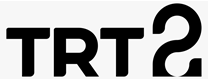 Basın Bülteni		                                                                                             	30.07.2022TRT 2'den Ağustos Ayında Her Akşam Farklı FilmEdebiyattan tarihe, resimden tiyatroya, müzikten felsefeye birçok alanda yapımları izleyiciyle buluşturan TRT 2, ödüllü ve prestijli filmleri ağustos ayında ekrana getirecek.Türkiye’nin kültür sanat kanalı TRT 2’nin merakla beklenen Ağustos ayı filmleri belli oldu. Birçok alanda özel yapımları izleyiciyle buluşturan TRT 2, ağustos ayında her akşam farklı bir filmi sinemaseverlerin beğenisine sunacak.Ağustos ayı boyunca orijinal dillerinde yayımlanacak filmler şöyle;1 Ağustos	Pazartesi	22.00	Gaav2 Ağustos	Salı		22.00	Héraðið3 Ağustos	Çarşamba	22.00	Dilsiz4 Ağustos	Perşembe	22.00	Wo men de tian ye (Bizim Toprağımız)5 Ağustos	Cuma		22.00	Rang-e khoda (Cennetin Rengi)6 Ağustos	Cumartesi	22.00	Samsara7 Ağustos	Pazar		22.00	Sleepless in Seattle (Sevginin Bağladıkları)8 Ağustos	Pazartesi	22.00	Baraka9 Ağustos	Salı		22.00	Das Leben der Anderen (Başkalarının Hayatı)10 Ağustos	Çarşamba	22.00	Bozkır11 Ağustos	Perşembe	22.00	Kheili dour, kheili nazdik (Çok Yakın Çok Uzak)12 Ağustos	Cuma		22.00	Foglyok (Tutsaklar)13 Ağustos	Cumartesi	22.00	Ivanovo detstvo (İvan'ın Çocukluğu)14 Ağustos	Pazar		22.00	Bread and Roses (Ekmek ve Güller)15 Ağustos	Pazartesi	22.00	Stalker (İz Sürücü)16 Ağustos	Salı		22.00	Ben ming nian (Siyah Kar)17 Ağustos	Çarşamba	22.00	Araf18 Ağustos	Perşembe	22.00	Rooz-haye Narenji (Turuncu Günler)19 Ağustos	Cuma		22.00	WiÑaypacha (Sonsuzluk)20 Ağustos	Cumartesi	22.00	Nostalghia (Nostalji)21 Ağustos	Pazar		22.00	Tuesdays with Morrie (Morrie ile Her Salı)22 Ağustos	Pazartesi	22.00	Broken Blossoms (Kırık Tomurcuklar)23 Ağustos	Salı		22.00	Nema-ye Nazdik (Yakın Plan)24 Ağustos	Çarşamba	22.00	Soluk25 Ağustos	Perşembe	22.00	Solyaris (Solaris)26 Ağustos	Cuma		22.00	Ladri di biciclette (Bisiklet Hırsızları)27 Ağustos	Cumartesi	22.00	Letters of Hope (Umut Mektupları)28 Ağustos	Pazar		22.00	Michael Clayton29 Ağustos	Pazartesi	22.00	Przypadek (Kör Talih)30 Ağustos	Salı		22.00	Çanakkale Yolun Sonu31 Ağustos	Çarşamba	22.00	Ben O Değilim